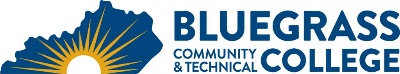 Program Coordinator: Laura Lynch	E-mail: laura.lynch@kctcs.edu	Phone: 859-246-6583Program Website: https://bluegrass.kctcs.edu/education-training/program-finder/construction-technology.aspx Student Name:		Student ID: Students need to be at KCTCS placement levels for all coursesNote:  25% of Total Program Credit Hours must be earned at Bluegrass Community and Technical College.Advisor Name:	Advisor Signature: _________________________________________Student Name:	Student Signature: ________________________________________First SemesterCreditsTermGradePrereqs/NotesBRX 220 - Blueprint for Construction3CAR 126 - Intro to Construction Lecture3CAR 127 - Intro to Construction Lab1CAR 140 - Surveying & Foundations lecture3CAR 141 - Surveying & Foundations Lab2Total Semester Credit Hours12Second SemesterCreditsTermGradePrereqs/NotesCAR 200 - Light Frame III Lecture3CAR 201 - Light Frame III Lab2ISX 100 - Industrial safety3General Education Area 13Digital Literacy or demonstrated competency0-3Total Semester Credit Hours11-14Third SemesterCreditsTermGradePrereqs/NotesCAR 190 - Light Frame l Lecture3CAR 191 - Light Frame l Lab2CAR 196 - Light Frame II Lecture3CAR 197 - Light Frame II Lab2CAR 298 - Practicum OR CAR 299 - Co-op2General Education Area 23MAT 105 RecommendedTotal Semester Credit Hours15Fourth SemesterCreditsTermGradePrereqs/NotesTechnical Electives (see below)10Total Semester Credit Hours10Total Credential Hours48-51Course Rotation ScheduleCourse Rotation ScheduleCore courses are on a 4-semester rotation, students should take each CAR course when offered.Core courses are on a 4-semester rotation, students should take each CAR course when offered.Special Instructions:General Education:Area 1: Written Communication, Oral Communications, or Humanities/HeritageArea 2: Social/Behavioral Sciences, Natural Sciences, or Quantitative ReasoningApproved ElectivesApproved ElectivesTechnical, or Gen Ed courses may be used as electives at the approval of the Program Coordinator.CAR 240 - Light frame IV Lecture3CAR 241 - Light Frame IV Lab2CAR 150 - Concrete Formwork Lecture3CAR 151 - Concrete Formwork Lab2CAR 198 - Special Topics in Construction3